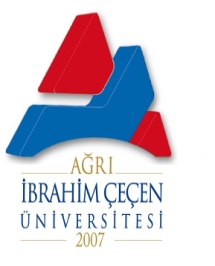 T.C.AĞRI İBRAHİM ÇEÇEN ÜNİVERSİTESİBİRİM GÖREV TANIMLARIT.C.AĞRI İBRAHİM ÇEÇEN ÜNİVERSİTESİBİRİM GÖREV TANIMLARIBİRİM:BİRİM:Özel KalemBAĞLI OLDUĞU BİRİM:BAĞLI OLDUĞU BİRİM:Eczacılık FakültesiGÖREVİN KISA TANIMI:GÖREVİN KISA TANIMI:Ağrı İbrahim Çeçen Üniversitesi birimleri tarafından belirlenen amaç, ilke ve talimatlara uygun olarak;  Ağrı İbrahim Çeçen Üniversitesi üst yönetimi tarafından belirlenen amaç ve ilkelere uygun olarak; fakültenin gerekli tüm faaliyetlerinin etkenlik ve verimlilik ilkelerine uygun olarak yürütülmesi amacıyla Fakülte Dekanın görüşme ve kabulleri diğer işlerini yürütür..GÖREV VE SORUMLULUKLARGÖREV VE SORUMLULUKLARGÖREV VE SORUMLULUKLAR Dekanın haftalık ve/veya günlük çalışmalarının-görüşmelerinin-toplantılarının programını hazırlar ve uygulanmasını sağlar. Dekanın, dekan yardımcılarının haftalık ders çizelgelerini edinir, üst yöneticilerin toplantı-izin-görev durumlarını izleyerek soranlara, bilgi edinmek/görüşmek isteyenlere gerçekçi bilgiler verir/yardımcı olur; bu doğrultuda aldığı notları da yöneticilere iletir. Üst yöneticilere telefon aracılığı ile iletişim hizmeti sunar; bu bağlamda yanlış anlamalara/algılamalara fırsat vermemek için özenli davranır. Üst yöneticilerle yüz yüze görüşmek isteyenlere aracı olur; bilgilendirir, uygunluk görüşüne göre izler ve görüşmenin yapılmasını sağlar. Fakülte Sekreterine sunulan ve yönlendirme işlemi gören gelen evrak kartonunu birimine gönderir.Birimlerden Fakülte Sekreteri’ne getirilen yazılarla ilgili dosyaları, işlem görmesinden sonra denetler; imza, paraf eksiği varsa tamamlatır, gerekli olan belgeleri-yazıları mühürler; imza için Dekana ve/veya Dekan Yardımcılarına sunar; imzalandıktan sonra denetleyerek birimlerine veya Genel Evrak Kayıt Birimine gönderir. Üst yöneticilerce verilen yazıları yazar, gereğini yapar.Hizmet karşılığı alınan ücretlerin makbuzunu keser; hesabını Fakülte Sekreter Yardımcısına verir. Üst yöneticilerin yerine vekâlet edilmesi ile ilgili olarak birimleri bilgilendirir.Faks iletileri ile ilgili işlemleri yapar, yerine ulaştırır. Kullandığı, üst yöneticilerin kullandıkları makine ve araçların temizliği ve bakımı ile ilgilenir; onarımlarını yaptırır.Kurul odasının, yöneticilerin odalarının bakımını temizliğini denetler, sorunları giderir.Yazı ve Kurul İşleri Birimiyle işbirliği yapar.Yazıları dosyalar ve saklar. Üst yöneticilerin verecekleri diğer işleri yapar.Fakülte Sekreterine karşı birinci derecede sorumludur. Dekanın haftalık ve/veya günlük çalışmalarının-görüşmelerinin-toplantılarının programını hazırlar ve uygulanmasını sağlar. Dekanın, dekan yardımcılarının haftalık ders çizelgelerini edinir, üst yöneticilerin toplantı-izin-görev durumlarını izleyerek soranlara, bilgi edinmek/görüşmek isteyenlere gerçekçi bilgiler verir/yardımcı olur; bu doğrultuda aldığı notları da yöneticilere iletir. Üst yöneticilere telefon aracılığı ile iletişim hizmeti sunar; bu bağlamda yanlış anlamalara/algılamalara fırsat vermemek için özenli davranır. Üst yöneticilerle yüz yüze görüşmek isteyenlere aracı olur; bilgilendirir, uygunluk görüşüne göre izler ve görüşmenin yapılmasını sağlar. Fakülte Sekreterine sunulan ve yönlendirme işlemi gören gelen evrak kartonunu birimine gönderir.Birimlerden Fakülte Sekreteri’ne getirilen yazılarla ilgili dosyaları, işlem görmesinden sonra denetler; imza, paraf eksiği varsa tamamlatır, gerekli olan belgeleri-yazıları mühürler; imza için Dekana ve/veya Dekan Yardımcılarına sunar; imzalandıktan sonra denetleyerek birimlerine veya Genel Evrak Kayıt Birimine gönderir. Üst yöneticilerce verilen yazıları yazar, gereğini yapar.Hizmet karşılığı alınan ücretlerin makbuzunu keser; hesabını Fakülte Sekreter Yardımcısına verir. Üst yöneticilerin yerine vekâlet edilmesi ile ilgili olarak birimleri bilgilendirir.Faks iletileri ile ilgili işlemleri yapar, yerine ulaştırır. Kullandığı, üst yöneticilerin kullandıkları makine ve araçların temizliği ve bakımı ile ilgilenir; onarımlarını yaptırır.Kurul odasının, yöneticilerin odalarının bakımını temizliğini denetler, sorunları giderir.Yazı ve Kurul İşleri Birimiyle işbirliği yapar.Yazıları dosyalar ve saklar. Üst yöneticilerin verecekleri diğer işleri yapar.Fakülte Sekreterine karşı birinci derecede sorumludur. Dekanın haftalık ve/veya günlük çalışmalarının-görüşmelerinin-toplantılarının programını hazırlar ve uygulanmasını sağlar. Dekanın, dekan yardımcılarının haftalık ders çizelgelerini edinir, üst yöneticilerin toplantı-izin-görev durumlarını izleyerek soranlara, bilgi edinmek/görüşmek isteyenlere gerçekçi bilgiler verir/yardımcı olur; bu doğrultuda aldığı notları da yöneticilere iletir. Üst yöneticilere telefon aracılığı ile iletişim hizmeti sunar; bu bağlamda yanlış anlamalara/algılamalara fırsat vermemek için özenli davranır. Üst yöneticilerle yüz yüze görüşmek isteyenlere aracı olur; bilgilendirir, uygunluk görüşüne göre izler ve görüşmenin yapılmasını sağlar. Fakülte Sekreterine sunulan ve yönlendirme işlemi gören gelen evrak kartonunu birimine gönderir.Birimlerden Fakülte Sekreteri’ne getirilen yazılarla ilgili dosyaları, işlem görmesinden sonra denetler; imza, paraf eksiği varsa tamamlatır, gerekli olan belgeleri-yazıları mühürler; imza için Dekana ve/veya Dekan Yardımcılarına sunar; imzalandıktan sonra denetleyerek birimlerine veya Genel Evrak Kayıt Birimine gönderir. Üst yöneticilerce verilen yazıları yazar, gereğini yapar.Hizmet karşılığı alınan ücretlerin makbuzunu keser; hesabını Fakülte Sekreter Yardımcısına verir. Üst yöneticilerin yerine vekâlet edilmesi ile ilgili olarak birimleri bilgilendirir.Faks iletileri ile ilgili işlemleri yapar, yerine ulaştırır. Kullandığı, üst yöneticilerin kullandıkları makine ve araçların temizliği ve bakımı ile ilgilenir; onarımlarını yaptırır.Kurul odasının, yöneticilerin odalarının bakımını temizliğini denetler, sorunları giderir.Yazı ve Kurul İşleri Birimiyle işbirliği yapar.Yazıları dosyalar ve saklar. Üst yöneticilerin verecekleri diğer işleri yapar.Fakülte Sekreterine karşı birinci derecede sorumludur.DİĞER BİRİMLERLE İLİŞKİSİ:DİĞER BİRİMLERLE İLİŞKİSİ:Tüm Birimler